Activities and Ideas for year 3 to year 6Activities and Ideas for year 3 to year 6Activities and Ideas for year 3 to year 6Activities and Ideas for year 3 to year 6EVERYDAY ACTIVITIESEVERYDAY ACTIVITIESEVERYDAY ACTIVITIESEVERYDAY ACTIVITIESREAD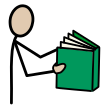 Research healthy and unhealthy foods.  MOVE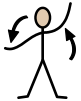 Find or make a skipping rope and practise skipping forwards and backwards.  DRAW OR WRITE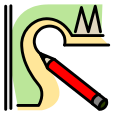 Draw or write about how to make a healthy pizza.SPEAK AND LISTEN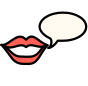 Explain to a family member why some foods are good to eat every day and some should only be eaten occasionally.DURING THIS WEEKDURING THIS WEEKDURING THIS WEEKDURING THIS WEEKFINE MOTOR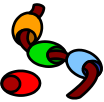 Use a peg, tongs or chopsticks and find objects to pick up and move. Is it easy or hard to do? Why?CREATIVE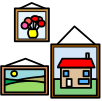 Make a maze. How can you make a maze without using a pen and paper? Can you solve the maze?CONSTRUCTION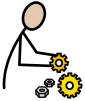 Build the tallest tower you can. What interesting things in your house can you use to make your tower? What other materials could have helped to make the tower taller?COOK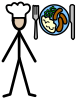 Create a healthy snack. What makes a snack healthy? What interesting ingredients could you use to make a snack?GAMES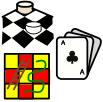 Make a ball from socks.  Throw your ball into a bucket or bowl. Did you find the task easy or hard? How could change the game to make it easier or harder.CONNECT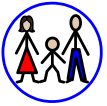 Have a picnic lunch outside or in a special place in your house. Take books and toys with you. Who else could come to the picnic? What you will need for a picnic?ACTIVE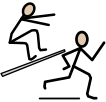 Go for a walk in your community or suburb with a family member. Talk about where you are going to walk to. How did you feel before and after walking? RELAXATION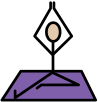 Deep Breathing – close your eyes, or just sit quietly and focus on your breath. Breathe in and out 5 times very slowly. Let your mind relax. Talk about how the relaxing made you feel?MUSIC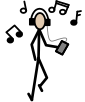 Can you make music with water? Think about what you could use and test out your ideas. What did you use to make your music with water? Talk about what other household items you used.TECHNOLOGY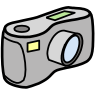 If you had to live on a remote island for one year, what are the 5 things you would take with you and why? Talk about why each item would be useful.HELPING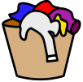 Help someone in your family with a daily task to make their life easier. Ask what you could do to help this week? Talk about how that would help them?FREE CHOICE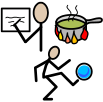 Choose an activity that gives you a break. What could you do that is for you? Think about activities that you enjoy. Talk about your activity choice with others.